COMMUNIQUEEn perspective de l’ouverture des stages de formation Licence CAF BLa ligue régionale de football d’Oran, informe les postulants concernés par ce stagede prendre contact avec la DTR/Formation pourMise à jour du dossier de candidature.Fiche de renseignement dument remplie et envoyée à la DTR Nombre de places pédagogiques limité à ( 25 )candidats La date limite pour l’inscription Le jeudi : 09 février 2023Le stage est programmé : le dimanche 26/02/2023 à L’INFS CJS CREPS D’AIN EL TURCK ORAN  :Concernant les candidats à la formation CAF B, le dossier  doit comprendre les pièces suivantes :1. Demande manuscrite2. Diplômes:- CAF .C /20153. CV4. Certificat d'aptitude à la pratique sportive5. Extrait de Naissance 6.  Copie du passeport7. Une photo8. licence d’entraineur justifiant l’activité (2021-2022 - 2023)Pour plus d’informations ; veuillez prendre contact avec la direction technique régionale.TEL/ 041 33 23 81  OU 041 33 57 43Le directeur technique régionalDiplômes obtenusCopies scannées couleur des diplômes Parcours en tant que joueurExpérience en tant qu’entraineurVeuillez remplir soigneusement le formulaireJoindre les copies des licences techniquesSignature de l’intéresse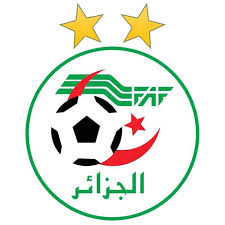 FEDERATION ALGERIENNE DE FOOTBALL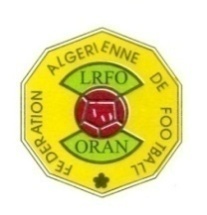 DIRECTION TECHNIQUE NATIONALELIGUE REGIONALE DE FOOTBALL D’0RANDIRECTION TECHNIQUE REGIONALE D’ORANN°Diplômes et FormationsLieuAnnée0102030405N°ClubsDivisionCatégorieAnnée010203040506N°ClubsDivisionCatégorieAnnée0102030405